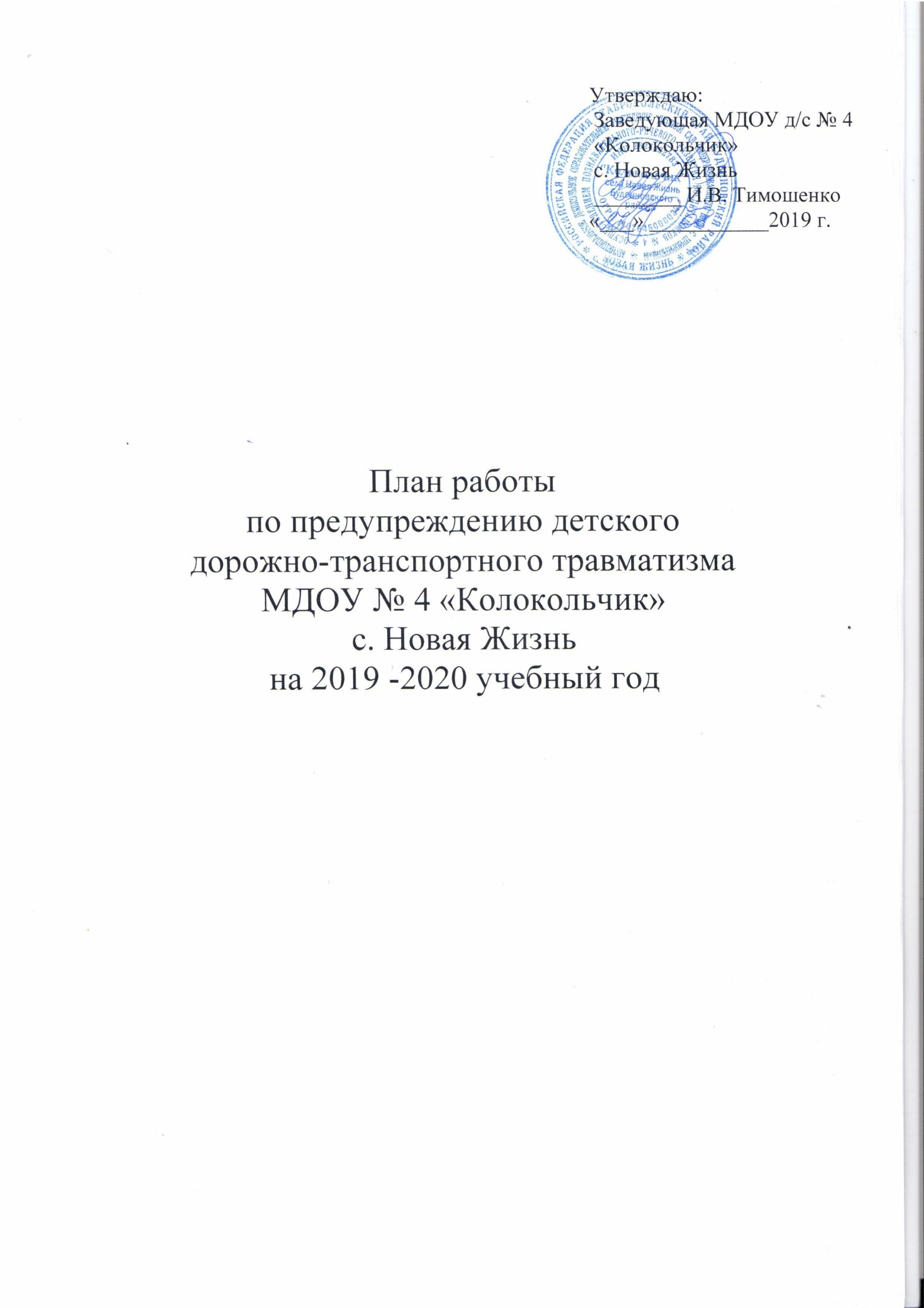 Цель: повысить эффективность работы ДОУ по формированию навыков безопасного поведения дошкольников на улицах и дорогах, в общественном транспорте; укрепить взаимодействие ДОУ и ГИБДД по обучению дошкольников и их родителей правилам дорожного движения.Задачи:Совершенствовать работу по безопасности дорожного движения.Способствовать повышению педагогического мастерства и уровня знаний педагогов.Вовлекать родителей в работу по обучению детей правилам дорожного движения, побуждать из оказывать посильную помощь и привлекать к сотрудничеству с ДОУ.Формировать у детей дошкольного возраста необходимые знания, умения и навыки для обеспечения безопасного поведения на улице и дорогах.Учить детей адекватно реагировать на реальную обстановку и опасность на дорогах.Помочь выработать  сознательное отношение к изучению правил БДД.Практическое овладение детьми ПДД.Примерная годовая тематика  проведения обучающих ситуации  с дошкольниками разных возрастных групп.            В зависимости от возрастных особенностей детей воспитатель самостоятельно определяет формы и методы проведения НОД  по следующей тематике.Дорога в дошкольное учреждение.Опасные места на территории, прилегающей к дошкольному учреждениюПредвидение опасности на улицах.Виды транспортных средств.Правила поведения на тротуаре, во дворе, детской площадке (жилая зона).Нахождение на улице со взрослыми. Правила перехода проезжей части дороги.Опасные и безопасные действия пешеходов и пассажиров.Виды и сигналы светофора.Пешеходный переход ( подземный, надземный и наземный «зебра»).Дорожные знаки для пешеходов.Развитие глазомера по определению расстояния до приближающихся транспортных средств, определение направления их движения, опасные повороты автомобилей.№Наименование мероприятияСроки поведенияСроки поведенияСроки поведенияответственныеРабота с педагогическим коллективомРабота с педагогическим коллективомРабота с педагогическим коллективомРабота с педагогическим коллективомРабота с педагогическим коллективомРабота с педагогическим коллективом1234567891011Изучение  нормативно-правовых документов по правилам дорожного движения.Обновить и дополнить уголки по изучению правил дорожного движения, сюжетно-ролевые игры по дорожному движению в группах и на игровых участках ДОУ.Систематическое обновление  наглядно-информационного материала в уголке «Автошка».Консультация «Система работы по ПДД».Разработка перспективного плана работы по ПДД на группах.Подготовка и проведение развлечений по ознакомлению с правилами дорожного движения.Подготовка атрибутов для транспортной площадки.Оперативный контроль «Работа педагога по формированию у детей знаний по безопасности дорожного движения».Проведение открытых  занятий  по знакомству детей с ПДД.Конкурс среди групп по ПДД «Книжка малышка».Газета «Добрая дорога детства».Провести инструктаж с воспитателями по предупреждению детского дорожного травматизма.В течение годаК новому учебному годи и в течении годаВ течение годаВ течение годаСентябрьВ течение годаСентябрь-октябрьВ течение годаВ течение годаВ течение года1, 2 полугодиеВ течение годаТимошенко И.В.ВоспитателиМалахова С.Н.Тимошенко И.В.ВоспитателиВоспитателиВоспитателиТимошенко И.В.ВоспитателиМалахова С.Н.Артюшкова А.В.Малахова С.Н.Тимошенко И.В.ВоспитателиМалахова С.Н.Тимошенко И.В.ВоспитателиВоспитателиВоспитателиТимошенко И.В.ВоспитателиМалахова С.Н.Артюшкова А.В.Малахова С.Н.Тимошенко И.В.ВоспитателиМалахова С.Н.Тимошенко И.В.ВоспитателиВоспитателиВоспитателиТимошенко И.В.ВоспитателиМалахова С.Н.Артюшкова А.В.Малахова С.Н.Работа с воспитанниками Работа с воспитанниками Работа с воспитанниками Работа с воспитанниками Работа с воспитанниками Работа с воспитанниками 12345678910Просмотр и обсуждение мультфильмов, видеофильмов, телепередач на темы БДД.Сюжетно-ролевые игры:∙        Путешествие по улицам города∙        Улица и пешеходы∙        Светофор∙        Путешествие с Незнайкой∙        Поездка на автомобиле∙        Автопарковка∙        Станция технического обслуживания∙        Автомастерская.Дидактические игры:∙        Наша улица∙        Светофор∙        Поставь дорожный знак∙        Угадай, какой знак∙        Улица города∙        Что для чего?∙        Дорожные знаки: запрещающие и разрешающие∙        Желтый, красный, зеленый∙        Чего не хватает?∙        Отвечай быстро.Подвижные игры:∙        Воробышки и автомобиль∙        Будь внимательным∙         Разноцветные автомобили∙        Мы едем, едем, едем …∙        Стоп!∙        Разноцветные дорожки∙        Чья команда скорее соберется∙        Велогонки∙        Горелки∙        Найди свой цвет.Художественная литература для чтения и заучивания:∙        С.Михалков «Моя улица», «Велосипедист», «Скверная история»∙        С. Маршак «Милиционер», «Мяч»∙        В. Головко «Правила движения»∙        С Яковлев «Советы доктора Айболита»∙        О. Бедерев «Если бы…»∙         А. Северный «Светофор»∙        В. Семернин «Запрещается - разрешается».Экскурсии и целевые прогулки:∙        Наблюдение за движением пешеходов∙        Наблюдение за движением транспорта∙        Наблюдение за работой светофора∙        Рассматривание видов транспорта∙        Прогулка к пешеходному переходу∙        Знакомство с улицей∙        Наблюдение за движением транспорта и работой водителя.Беседы:∙        Что ты знаешь об улице?∙        Мы пешеходы -  места движения пешеходов, их название, назначение∙        Правила поведения на дороге∙        Машины на улицах города – виды транспорта∙        Что можно и что нельзя∙        Помощники на дороге – знаки, светофор, регулировщик∙        Будь внимателен!∙        Транспорт в  городе: места и правила парковки, пешеходные зоны, ограничивающие знаки.Развлечения (по плану педагогов).Организация целевой прогулки к МОУ-СОШ № 4.Проведение бесед- «пятиминуток» по вопросам безопасности дорожного движенияВ течение года В течение года В течение года В течение года В течение года В течение года В течение года В течение года В течение года В течение года В течение года В течение года В течение года В течение года В течение года В течение года В течение года В течение года В течение года В течение года Воспитатели ВоспитателиВоспитателиВоспитателиВоспитателиВоспитателиВоспитателиВоспитателиВоспитателиВоспитателиВоспитатели ВоспитателиВоспитателиВоспитателиВоспитателиВоспитателиВоспитателиВоспитателиВоспитателиВоспитателиРабота с родительской общественностьюРабота с родительской общественностьюРабота с родительской общественностьюРабота с родительской общественностьюРабота с родительской общественностьюРабота с родительской общественностью123456789Проведение профилактических бесед на родительских собраниях о причинах возникновения ДТП С участие детей: «На дороге Дети!»Развлечениепо плану воспитателей совместно с родительской общественностьюОбщее родительское собрание по профилактике детского дорожно-транспортного травматизма «Психофизиологические особенности поведения дошкольника на улице».Оформить фотовыставку «Правила дорожного движения - наши верные друзья»        Памятка «Взрослым о правилах дорожного движения»        Дисциплина на улице – залог безопасности пешеходов        Что нужно знать будущим школьникам о правилах дорожного движенияСтатистика дорожно-транспортных происшествий и их причинаЛистовка – обращение «Выполняем правила дорожного движения»Домашнее задание: «Составление план-схемы «Безопасный маршрут дошколят»Фотовыставка из семейных архивов «Папин автомобиль».В течение года В течение года НоябрьВ течение года В течение года Март Сентябрь Октябрь АпрельВоспитателиВоспитателиТимошенко И.В.ВоспитателиВоспитателиМалахова С.Н.ВоспитателиВоспитателиВоспитателиВоспитателиВоспитателиТимошенко И.В.ВоспитателиВоспитателиМалахова С.Н.ВоспитателиВоспитателиВоспитателиВоспитателиВоспитателиТимошенко И.В.ВоспитателиВоспитателиМалахова С.Н.ВоспитателиВоспитателиВоспитателиРабота с сотрудниками ГИБДДРабота с сотрудниками ГИБДДРабота с сотрудниками ГИБДДРабота с сотрудниками ГИБДДРабота с сотрудниками ГИБДДРабота с сотрудниками ГИБДД12Приглашение инспектора ГИБДД на мероприятия и для беседы с сотрудниками ДОУ и воспитанниками.Подписка на газету «Добрая дорога детства»В течение годаНоябрь, апрельТимошенко И.В.Артюшкова А.В.Тимошенко И.В.Артюшкова А.В.Тимошенко И.В.Артюшкова А.В.